Publicado en Madrid el 23/11/2020 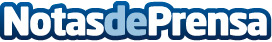 VIII Informe 'Un empleo contra la violencia', de Fundación AdeccoSegún el informe, el 85% de las desempleadas víctimas de la violencia de género no confía en encontrar trabajo en el mercado laboral de la COVID-19Datos de contacto:Autor914115868Nota de prensa publicada en: https://www.notasdeprensa.es/viii-informe-un-empleo-contra-la-violencia-de Categorias: Nacional Sociedad Recursos humanos http://www.notasdeprensa.es